Микробиологические исследования в сахарной промышленности. Органолептические исследования сахара Объем программы: 203ч.Цель программы: приобретение теоретических знаний по технохимическому, микробиологическому, санитарно-гигиеническому контролю предприятий сахарной промышленностиКатегория слушателей: лица, имеющие среднее профессиональное и (или) высшее образования; лица, получающие среднее профессиональное и (или)высшее образованияПродолжительность обучения: 1 месяцФорма обучения: очная, очно-заочная, заочнаяПо окончании обучения выдается:  удостоверение установленного образца о повышении квалификацииСодержание  программы:Организация технохимического контроля на предприятиях сахарной промышленностиЦель и задачи микробиологического контроляОсобенности микробиологического контроля сахарного производства. Методы отбор. Основные контролируемые показатели. Микроорганизмы - возможные представители контаминирующей микрофлоры сахарного производстваОсновы санитарно-гигиенического контроля производстваОрганолептическая оценка сахара-песка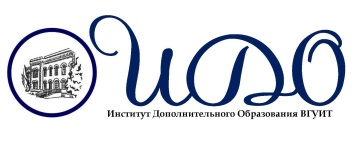 Институт дополнительного образования Воронежского государственного университета инженерных технологийг. Воронеж, пр-т Революции, 19тел./факс +7(473)253-32-41e-mail: ido@ido-vguit.ruhttp:// www.ido-vguit.ru 